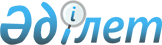 О некоторых вопросах вывоза отдельных товаров с территории Республики Казахстан
					
			С истёкшим сроком
			
			
		
					Приказ Министра сельского хозяйства Республики Казахстан от 16 апреля 2022 года № 110. Зарегистрирован в Министерстве юстиции Республики Казахстан 18 апреля 2022 года № 27608. Срок действия приказа - до 15 июня 2022 года
      Примечание ИЗПИ!
      Срок действия приказа - до 15.06.2022 (п.4 приказа).
      Примечание ИЗПИ!      Порядок введения в действие см. п. 4.
      В соответствии с пунктом 2 статьи 17 и пунктом 3 статьи 18 Закона Республики Казахстан "О регулировании торговой деятельности" ПРИКАЗЫВАЮ:
      1. Утвердить:
      1) Правила распределения количественных ограничений (квот) согласно приложению 1 к настоящему приказу;
      2) Перечень товаров, в отношении вывоза которых с территории Республики Казахстан вводятся количественные ограничения (квоты), согласно приложению 2 к настоящему приказу.
      2. Департаменту агропродовольственных рынков и переработки сельскохозяйственной продукции Министерства сельского хозяйства Республики Казахстан в установленном законодательством порядке обеспечить:
      1) государственную регистрацию настоящего приказа в Министерстве юстиции Республики Казахстан; 
      2) размещение настоящего приказа на интернет-ресурсе Министерства сельского хозяйства Республики Казахстан после его официального опубликования.
      3. Контроль за исполнением настоящего приказа возложить на курирующего вице-министра сельского хозяйства Республики Казахстан.
      4. Настоящий приказ вводится в действие после дня его первого официального опубликования и действует до 15 июня 2022 года.
      "СОГЛАСОВАН"Министерство финансовРеспублики Казахстан
      "СОГЛАСОВАН"Министерство торговли и интеграцииРеспублики Казахстан Правила распределения количественных ограничений (квот)  Глава 1. Общие положения
      1. Настоящие Правила распределения количественных ограничений (квот) (далее – Правила) разработаны в соответствии с пунктом 3 статьи 18 Закона Республики Казахстан "О регулировании торговой деятельности" и определяют порядок распределения количественных ограничений (квот).
      2. В настоящих Правилах применяются следующие понятия:
      1) оператор по зерновому рынку (далее – оператор) – национальная компания в сфере агропромышленного комплекса, участвующая в обеспечении продовольственной безопасности посредством осуществления стабилизационной функции на зерновом рынке и полномочий по управлению резервным запасом зерна;
      2) участники внешнеторговой деятельности (далее – заявитель) – осуществляющие внешнеторговую деятельность физические лица, в том числе зарегистрированные в качестве индивидуальных предпринимателей в соответствии с законодательством Республики Казахстан, и юридические лица, созданные в соответствии с законодательством Республики Казахстан, а также организации, не являющиеся юридическими лицами;
      3) товар – товары, указанные в перечне товаров, в отношении вывоза которых с территории Республики Казахстан вводятся количественные ограничения (квоты) согласно приложению 2 к настоящему приказу;
      4) уполномоченный орган – территориальные подразделения Комитета государственной инспекции в агропромышленном комплексе Министерства сельского хозяйства Республики Казахстан. Глава 2. Порядок распределения количественных ограничений (квот)
      3. Распределение объемов квот на вывоз товаров с территории Республики Казахстан осуществляется в единой автоматизированной системе управления отраслями агропромышленного комплекса "e-Agriculture" (далее – ИС ЕАСУ) автоматически при выдаче фитосанитарных сертификатов в соответствии с Правилами по охране территории Республики Казахстан от карантинных объектов и чужеродных видов, утвержденными приказом Министра сельского хозяйства Республики Казахстан от 29 июня 2015 года № 15-08/590 (зарегистрирован в Реестре государственной регистрации нормативных правовых актов № 12032).
      4. После введения в действие настоящих Правил в ИС ЕАСУ формируется количественный лимит объема квоты по видам товаров.
      5. К распределению квоты на вывоз пшеницы с территории Республики Казахстан допускаются заявители, реализовавшие оператору 10 (десять) процентов от заявленного к вывозу с территории Республики Казахстан объема пшеницы по фиксированной цене посредством подписания приказа на продажу/покупку зерновой расписки в государственном электронном реестре держателей зерновых расписок на хлебоприемные предприятия.
      6. Оператор на ежедневной основе направляет уполномоченному органу перечень заявителей, реализовавших 10 (десять) процентов от заявленного на экспорт к вывозу с территории Республики Казахстан объема пшеницы мягкой (Triticum aestivum L. 3 класса) по фиксированной цене.
      7. Фиксированная цена и качественные показатели пшеницы, список и адреса хлебоприемных предприятий, на которые будет поставляться пшеница мягкая (Triticum aestivum L. 3 класса) публикуются, на официальном интернет-ресурсе Министерства сельского хозяйства Республики Казахстан www.gov.kz (далее – интернет-ресурс).
      8. Распределение объема квоты на вывоз товаров с территории Республики Казахстан между заявителями осуществляется до полного исчерпания объема квоты по каждому виду товара, после чего уполномоченный орган отказывает в выдаче фитосанитарного сертификата.
      9. На период действия квоты допустимый лимит на вывоз пшеницы мягкой на одного заявителя составляет 50 (пятьдесят) тысяч тонн, муки – 10 (десять) тысяч тонн.
      10. Уполномоченный орган на ежедневной основе размещает на интернет-ресурсе следующую информацию:
      1) количество выданного объема квоты по каждому виду товара;
      2) доступный объем квоты, подлежащий распределению по каждому виду товара. Перечень товаров, в отношении вывоза которых с территории Республики Казахстан вводятся количественные ограничения (квоты)
					© 2012. РГП на ПХВ «Институт законодательства и правовой информации Республики Казахстан» Министерства юстиции Республики Казахстан
				
      Министр сельского хозяйстваРеспублики Казахстан 

Е. Карашукеев
Приложение 1 к приказу
Министра сельского хозяйства
Республики Казахстан
от 16 апреля 2022 года № 110Приложение 2 к приказу
Министр сельского хозяйства
Республики Казахстан
от 16 апреля 2022 года № 110
Код Товарной номенклатуры внешнеэкономической деятельности Евразийского экономического союза
Наименование товара*
Размер квоты, тонн
Срок действия
1001
Пшеница и меслин
1 000 000
до 15 июня 2022 года
1101 00 
Мука пшеничная или пшенично-ржаная
300 000
до 15 июня 2022 года